    Mein Balios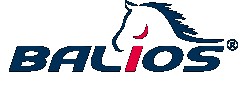 14. Januar 2020  · LeuchtFeuer füttern und Gutes tun! 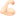 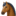 Das neue Balios-Futter LeuchtFeuer wurde vom Fressverhalten der Koniks in der Geltinger Birk inspiriert. Sie nutzen für ihre Erhaltungsernährung die Gras-, Schilf und Waldgebiete der Birk. Hauptsächlich fressen sie verschiedene Fasergräser, bei Bedarf unterstützen sie ihren Verdauungstrakt mit Baumrinde Balios-Geschäftsführer Peter Plambeck erklärt: „Unser Ziel war es, ein ausgeglichenes Futter für Reitpferde zu entwickeln, das gesund ist und Kohlenhydrate, Faser, Fette und Eiweiße in optimaler Komposition enthält. Wir haben ein hervorragendes Basisfutter geschaffen, das außerdem hochverdaulich und damit insbesondere für magenempfindliche Pferde bestens geeignet ist.“ Die Entwicklung des neuen Futters wäre ohne die Koniks in der Geltinger Birk nicht möglich gewesen Deshalb hat sich Balios dazu entschlossen, von jedem verkauften Sack LeuchtFeuer einen Euro an den Verein Bundewischen e.V. zu spenden. Seit Anfang 2014 bewirtschaftet der Verein Bundewischen e.V. als Pächter der Stiftung Naturschutz mit seinen Galloways die Weideflächen der Geltinger Birk. Rinder und Pferde beweiden dieselben Flächen und ergänzen sich durch ihr leicht unterschiedliches Fressverhalten in der Pflege des Naturschutzgebietes.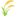 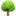 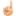 Mein Balios23. Oktober 2019  · Wie profitieren unsere Sport- und Freizeitpferde von der Ernährung der Koniks in der Geltinger Birk? #fortsetzung Wie ein VitalCheck der Balios-Tierärztin ergeben hat, sind die Koniks durch ihre strukturreiche Futteraufnahme mit Nährstoffen grundversorgt. Auf dieser Basis hat Balios das neue Futter LeuchtFeuer entwickelt. LeuchtFeuer ist das ideale Strukturfutter für unsere Pferde, denen selbst bei bestmöglicher Haltung nicht mehr die Vielfalt der vom Stoffwechsel benötigten Gräser zur Verfügung steht. Angereichert mit Birkenrinde und Ballaststoffen ist LeuchtFeuer eine gesunde und ausgewogene Basisfütterung mit wichtigen Nährstoffen und Vitaminen. Auch bei Pferden mit Darm- und Stoffwechselbeschwerden wurden sehr gute Erfolge durch die Fütterung erzielt 22. Oktober 2019  · Die Koniks in der Geltinger Birk #fortsetzung Ein VitalCheck der in der Geltinger Birk lebenden Koniks durch die Balios-Tierärztin hat eine nährstoffreiche Grundversorgung durch die strukturreiche Futteraufnahme ergeben. Vergleichsanalysen haben gezeigt, dass unsere Sport- und Freizeitpferde ähnliche Bedürfnisse haben..21. Oktober 2019  · Koniks im Naturschutzgebiet Geltinger Birk Die Koniks in der Geltinger Birk an der Flensburger Förde nutzen für ihre Erhaltungsernährung die Gras-, Schilf- und Waldgebiete vor Ort. Sie fressen hauptsächlich die verschiedenen natürlichen Fasergräser und bei Bedarf unterstützen sie ihren Verdauungstrakt mit Baumrinde...